องค์การบริหารส่วนตำบลไม้เรียงเลขที่ 149  หมู่ที่ 9 ตำบลไม้เรียงอำเภอฉวาง  จังหวัดนครศรีธรรมราช80260โทร.075-355121   โทรสาร 075-355120www.maireang.go.thfacebook : อบต.ไม้เรียง  E- mail : office@maireang.go.th
Web Site : WWW.MAIREANG.GO.THแผ่นที่  อบต.ไม้เรียง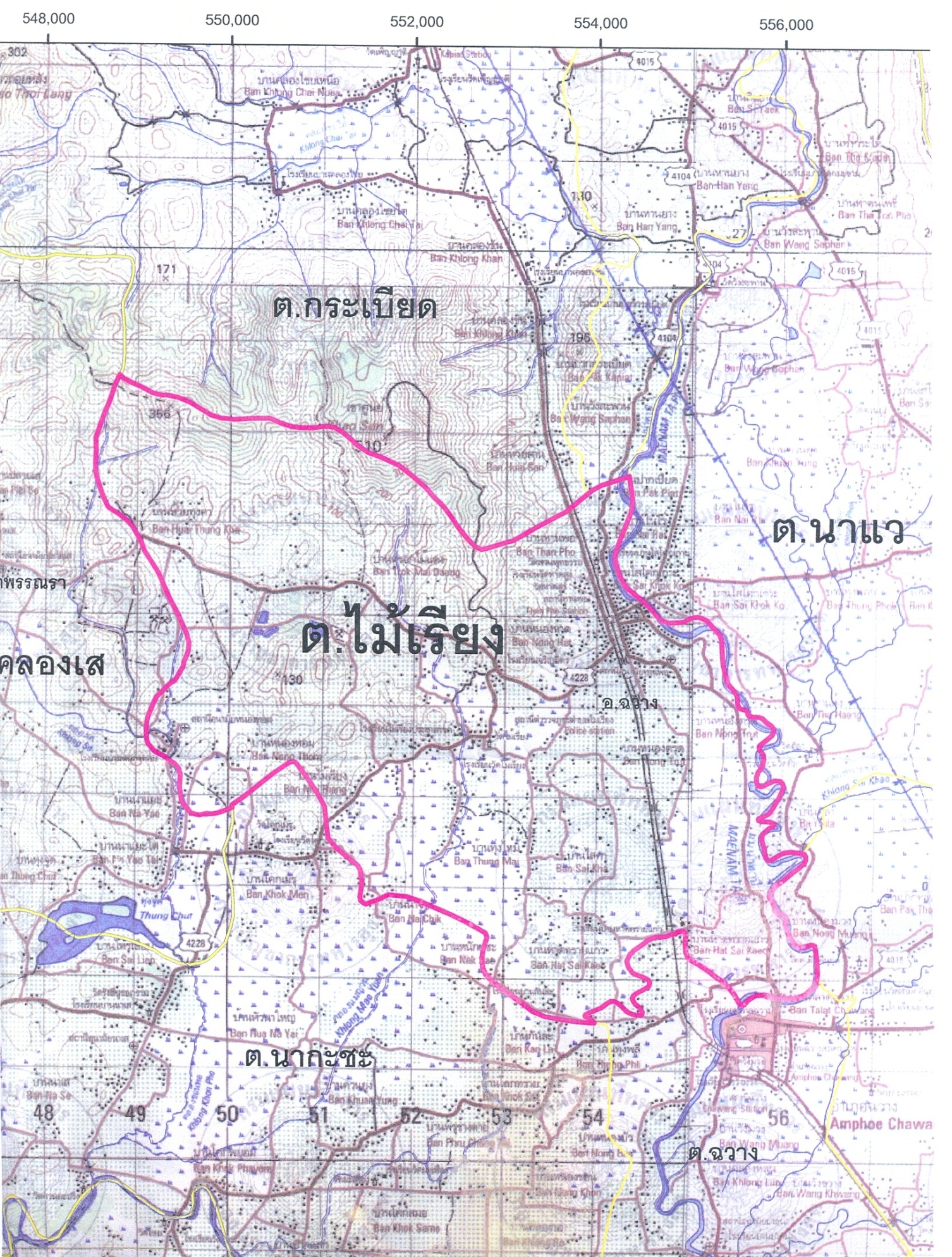 